Landesamt für Vermessung und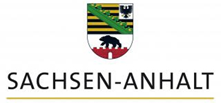 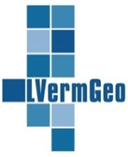 Geoinformation Sachsen-Anhalt (LVermGeo)Neustädter Passage 15, 06122 Halle (Saale)31.03.2023Mitteilung der Aktualisierungbeschreibender Angaben des Liegenschaftskatastersfür die Gemarkung:Beyernaumburg, Einsdorf, Einzingen, WolferstedtinEinheitsgemeinde Stadt Allstedt(Ortsname)wurden die Nachweise des Liegenschaftskatasters fortgeführt. Das Landesamt für Vermessung und Geoinformation Sachsen-Anhalt hat in der Liegenschaftskarte und im Liegenschaftsbuch die beschreibenden Angaben zur tatsächlichen Nutzung und Lagebezeichnung  aktualisiert.Alle beteiligten Eigentümer, Erbbauberechtigten und Nutzungsberechtigten werden hiermit über die erfolgte Aktualisierung beschreibender Angaben des Liegenschaftskatasters informiert.Die Liegenschaftskarte und das Liegenschaftsbuch werden in der Zeitvom 17.05.2023 bis 16.06.2023in den Diensträumen des Landesamtes für Vermessung und Geoinformation Sachsen-Anhalt Neustädter Passage 15 in 06122 Halle (Saale)während der Besuchszeiten, Mo. bis Fr. 08.00 – 13.00 Uhr / Di. 13.00 – 18.00 Uhrzur Einsicht ausgelegt.Bei Fragen oder Anregungen wird um eine vorherige telefonische Terminvereinbarung unter der Telefonnummer 0345 / 6912-0 gebeten. Im Auftrag 		Auskunft und Beratung	Telefon:	0345 6912-0	Fax:	0345 6912-133	E-Mail:	service.halle.lvermgeo@sachsen-anhalt.degez.	Internet:	www.lvermgeo.sachsen-anhalt.deHeiko Puschmann